ROMANCEPARÍS, LUCERNA, ZÚRICH, VERONA, VENECIA, FLORENCIA, ROMA11 DÍAS / 09 NOCHESSALIDA 2024:18 DE JUNIO
10 DE SEPTIEMBRE ITINERARIO DÍA 01		MÉXICO – PARÍS Presentarse en el aeropuerto internacional Benito Juárez de la ciudad de México, para abordar el vuelo con destino a la ciudad de París. Noche a bordo.DÍA 02	PARÍS Llegada al aeropuerto de París. Recepción y traslado al hotel. Por la noche, excursión opcional para navegar en un crucero por el Sena, continuando con un recorrido de Paris iluminado. Descubriremos París desde el río y veremos la iluminación de sus monumentos: el Ayuntamiento, los inválidos, el Arco del Triunfo, la Opera, la Torre Eiffel y los Campos Elíseos, entre otros. AlojamientoDÍA 03	PARÍS Desayuno. Después saldremos a recorrer la “Ciudad del Amor”, pasando por la Avenida de los Campos Elíseos, la Plaza de la Concordia, el Arco del Triunfo, la Asamblea Nacional, la Ópera, el Museo del Louvre, los Inválidos, el Campo de Marte, la Torre Eiffel, etc. Por la tarde, les propondremos la excursión opcional que nos llevará a Montmartre, emblemático rincón de París, conocido también como el “Barrio de los Pintores” por ser la cuna de los impresionistas. Sus pequeñas y empinadas callejuelas constituyen un entramado que alberga desde los más antiguos cabarets hasta la maravillosa Basílica del Sagrado Corazón de Jesús. A continuación, realizaremos un paseo por el Barrio Latino. Este barrio debe su nombre a la época medieval, cuando los habitantes de la zona eran estudiantes que utilizaban el latín para comunicarse. Tendremos también una vista espectacular de la Catedral de Notre Dame, donde entenderemos el porqué de su importancia mundial. Durante la visita exterior nuestro guía nos explicará sobre lo acontecido y las posibilidades que se abren ante lo que puede ser la mayor obra de restauración del siglo XXI. Alojamiento.DÍA 04	PARÍSDesayuno. Después recomendaremos la excursión opcional al Palacio de Versalles y sus jardines. Realizaremos una visita interior de los aposentos reales (con entrada preferente), donde el guía nos relatará la vida monárquica del lugar. Descubriremos también los espectaculares Jardines de Palacio. Regreso a París. Tarde libre. Alojamiento.DÍA 05	PARÍS – LUCERNA – ZÚRICHDesayuno. A primera hora de la mañana saldremos hacia el sureste para llegar a la frontera con Suiza. Seguiremos hasta Lucerna, considerada el lugar más turístico del país. La ciudad se encuentra a orillas del Lago de los Cuatro Cantones y el río Reuss, con su conocido Puente de la Capilla. Disfrutaremos de tiempo libre en esta encantadora villa alpina. Más tarde, continuación a Zúrich. Alojamiento.DÍA 06	ZÚRICH – VERONA – VENECIADesayuno. Salida hacia la frontera con Italia. Pasando por las proximidades de Milán, llegaremos a la romántica y medieval ciudad de Verona, inmortalizada por la historia de Romeo y Julieta. Tiempo libre para dar un paseo y llegar hasta la Casa de Julieta. Posibilidad de realizar la visita opcional de la ciudad. Más tarde, continuación a Venecia. Llegada. Alojamiento.DÍA 07	VENECIA – FLORENCIADesayuno. Después nos dejaremos maravillar por la ciudad de las 118 islas con sus más de 400 puentes. Recorreremos el Puente de los Suspiros y la Plaza de San Marcos, con su incomparable escenario donde destaca la Basílica, joya de la arquitectura. Tiempo libre. Para los que gusten, organizaremos una serenata musical en góndolas (opcional). Más tarde, salida hacia la autopista para atravesar los Apeninos y llegar a la ciudad de Florencia. Alojamiento.DÍA 08	FLORENCIA – ROMADesayuno. Visita a pie por esta inigualable ciudad donde el arte nos sorprenderá a cada paso. Recorreremos la Plaza de San Marcos, pasando por delante de la Galería de la Academia hasta llegar al Mercado de la Paja. Contemplaremos la combinación de hermosos mármoles en la fachada de la Catedral de Santa María del Fiore y su inconfundible Campanario de Giotto. También disfrutaremos del Baptisterio y sus célebres Puertas del Paraíso. Nos asomaremos al conocido Ponte Vecchio y llegaremos hasta la Plaza de la Santa Croce para admirar la Basílica franciscana del mismo nombre. Más tarde, continuación a Roma. Llegada. Por la tarde-noche les propondremos la excursión opcional a la Roma Barroca. Llegaremos en autobús hasta el Muro Aureliano del siglo III para iniciar un paseo a pie hasta la Fontana di Trevi. Descubriremos el Panteón de Agripa y la histórica Plaza Navona, donde dispondremos de tiempo libre para cenar a la romana: pasta, pizza. Alojamiento.DÍA 09	ROMA Desayuno. Después realizaremos la visita de la ciudad. Admiraremos la inconfundible figura del Anfiteatro Flavio, más conocido como “El Coliseo”. Pasaremos también por el Circo Máximo y la Basílica patriarcal de Santa María la Mayor. A continuación, atravesando el río Tíber, llegaremos al Vaticano. Les propondremos realizar la excursión opcional al Estado más pequeño del mundo con apenas 44 hectáreas, pero con un patrimonio cultural universal inconmensurable. Esta visita nos llevará por la grandeza de los Museos Vaticanos (con entrada preferente) hasta llegar a la Capilla Sixtina. Admiraremos los dos momentos de Miguel Ángel: la Bóveda (con 33 años) y El Juicio Final (ya con 60 años). Continuaremos hacia la Basílica de San Pedro y, estando en el interior, comprenderemos su grandiosidad. Nos recibirá Miguel Ángel, en este caso como escultor, con La Piedad. No estará ausente el gran maestro Bernini y su famoso Baldaquino en el Altar Mayor, protegido por la obra cumbre de Miguel Ángel, ahora como arquitecto, la enorme Cúpula de la Basílica. Tarde libre. Alojamiento.DÍA 10		ROMA Desayuno. Día libre. Les recomendaremos la excursión opcional de día completo a Nápoles y Capri. Saldremos de Roma hacia el centro histórico de Nápoles para realizar la visita panorámica de la ciudad, que nos presentará los grandes atractivos de la capital del sur, tercera ciudad de Italia que por su estratégica situación geográfica y que fue lugar de asentamiento de los diferentes pueblos que dominaron parcial o totalmente el Mediterráneo. Nos trasladaremos al puerto para embarcar con destino a la paradisiaca Isla de Capri. Desembarcamos y, con un pequeño autobús, subiremos a 600 metros de altura para llegar hasta Anacapri. Esta ruta nos ofrece vistas panorámicas inolvidables. Aquí comeremos (almuerzo incluido), tendremos tiempo libre y comenzaremos el regreso al puerto para embarcar a Nápoles y así recuperar nuestro autobús de vuelta a Roma. La isla de Capri ha sido un lugar célebre de belleza y centro vacacional desde la época de la antigua república romana. Fue elegido lugar de vacaciones por la clase alta romana. Aún quedan restos arqueológicos de diversas villas romanas en la isla. Tiempo libre hasta la hora de reunirnos para regresar al hotel en Roma. Alojamiento.DÍA 11		ROMA – MÉXICO Desayuno (si el tiempo lo permite). A la hora indicada por el guía, traslado al aeropuerto internacional de Roma para abordar el vuelo con destino a la ciudad de México.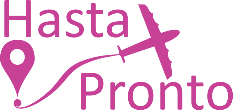 --------------------------------------------------------------------------------------TARIFASIMPUESTOS Y SUPLEMENTOS: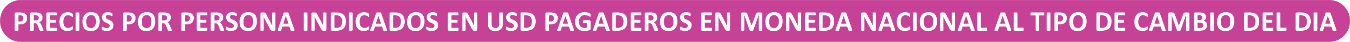 Precios vigentes hasta 10/septiembre/2024, sujeto a disponibilidad.INFORMACIÓN DE MENORES Y ACOMODO EN HABITACIONES: Menor de 8 años en adelante, es considerado junior y paga precio de adulto. Puede compartir habitación con dos adultos y el tipo de habitación a confirmar será triple (cama doble + cama supletoria).Menor de 4 a 7 años – 11 meses, puede compartir habitación con dos adultos y el tipo de habitación a confirmar será triple (cama doble + cama supletoria).Menor de 2 a 3 años – 11 meses, puede compartir habitación con dos adultos, no tendrá derecho a cama extra. Solamente pagarán tarifa aérea. Consultar precio.Menor de menos de 2 años, se considera infante. Puede compartir habitación con dos adultos, no tendrá derecho a cama. Paga una parte proporcional de tarifa aérea más impuestos. Consultar precio.El número máximo de pasajeros en una habitación es de 3 considerando adultos y menores.**SI LOS MENORES NO VIAJAN CON SUS PADRES, ES IMPORTANTE PROTEGER SU SALIDA Y REGRESO A MÉXICO**Para la salida de menores del país, deberá contar oportunamente con el formato sam (autorización de salida del territorio de los estados unidos mexicanos de menores, adolescentes o personas bajo tutela jurídica), para más información, favor de consultar el siguiente link:  salida de menoresHOTELES PREVISTOSLista de hoteles más utilizados. Los pasajeros pueden ser alojados en hoteles descritos o similares de igual categoría.INCLUYE:Boleto de avión México – París / Roma – México volando en clase turista.09 noches de alojamiento en hoteles previstos o similares de categoría turista.Desayuno diario.Traslado aeropuerto – hotel – aeropuerto.Autocar de lujo.Guía acompañante durante todo el recorrido.Audioguía.Visitas en París, Venecia, Florencia y Roma, con expertos guías locales.Asistencia médica por 35,000 €.Documentos se entregan en formato electrónico.NO INCLUYE:Ninguna comida que no esté indicada en el itinerario.Servicio de maleteros.Propinas.Gastos de índole personal.Excursiones opcionales.Impuestos aéreos. Excursiones opcionales:Le sugerimos tomar las excursiones opcionales indicadas en este itinerario, ya que serán el complemento en su viaje.Se pueden contratar con su paquete.Solicite al asesor de viajes, el listado de opcionales para ver el descriptivo, duración y costo.NOTAS IMPORTANTES:El cliente deberá enviar copia de pasaporte con una vigencia de 6 meses a la fecha de regreso de su viaje.Las habitaciones triples tienen cupo limitado, este tipo de habitaciones quedarán sujetas a confirmación. La habitación es doble con cama supletoria.Los horarios de vuelo se le enviaran en la confirmación. En caso de vivir en el interior de la República Mexicana y necesitar de un vuelo doméstico, será importante dar aviso al asesor para que le apoye en buscar la mejor opción de horarios para la conexión con el viaje internacional.Por políticas de línea aérea en salidas grupales en caso de no cubrir un mínimo de 20 espacios vendidos, operadora ticket ofrecerá otra salida u opción similar sujeta a modificaciones de tarifa.CONDICIONES DE ANTICIPO, PAGOS PARCIALES Y TOTAL PARA LA CONTRATACIÓN DE SERVICIOS: Los anticipos mínimos por pasajero, pagos parciales y pagos totales de los servicios contratados en el paquete de viaje se regirán por las condiciones siguientes:1. Si se contrata con 90 días o más de anticipación a la fecha de salida, se requiere un depósito de $300 USD por pasajero. 1.1 Un segundo anticipo por pasajero de $ 1,000 USD debiendo ser pagados en firme hasta con 70 días anteriores a la fecha de salida. 2. Si se contrata con 70 días o menos de anticipación a la fecha de salida: 2.1 Se requiere cubrir el equivalente a la emisión de boleto por pasajero. 3. Si se contrata con 40 días o menos de anticipación a la fecha de salida: 3.1 No aplica anticipo alguno y para tal efecto se requiere el pago total en firme y en una sola exhibición de los servicios cotizados quedando siempre y en todo momento la confirmación de los servicios contratados sujeta a disponibilidad. POLÍTICAS DE CANCELACIÓN DE SERVICIOSEL CLIENTE podrá solicitar la cancelación de los servicios contratados haciéndolo saber única y estrictamente por escrito a LA OPERADORA misma que dará contestación en un lapso no mayor a 72 horas de su recepción comprobable y a falta de respuesta se entenderá que la cancelación ha sido aceptada por LA OPERADORA admitiendo EL CLIENTE los cargos de cancelación establecidos a continuación: Si se efectúa: A. Hasta con un mínimo de 90 días antes de la fecha de salida, NO aplica cargos de cancelación. ANTICIPO NO REEMBOLSABLE.B. De 89 a 70 días antes de la fecha de salida, un cargo por cancelación de $ 300 USD por pasajero. C. De 69 a 41 días antes de la fecha de salida, un cargo por cancelación del total de la porción aérea. D. Dentro de los 40 días anteriores a la fecha de salida, incluso el mismo día de la salida, un cargo por cancelación del 100% del costo total de los servicios contratados por pasajero. Cualquier solicitud de cancelación realizada una vez iniciados los servicios contratados y en cualquier momento de su inicio, desarrollo o fin, aplicará un cargo por cancelación del 100% del costo total de los servicios contratados por pasajero.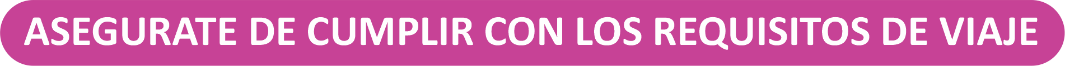 Para más información consulta con tu ejecutivo de ventas.TPLDBLSGLMNR (4-7años 11 meses)$1,499$1,499$1,999$1,199Suplemento aéreo: 10 de septiembre$100Suplemento aéreo: 18 de junio$350Impuestos aéreos$800CIUDADHOTELPARÍSIbis Porte De Clichy Centre / Ibis 17 Clichy Batignolles / Mercure 19 Philharmonie La VilletteZÚRICHB & B Rumlang / Ibis City WestVENECIASan Giuliano / Smart Holiday / AlbatrosFLORENCIAMirage / RaffaelloROMA Movie Movie / Midas / Warmthotel